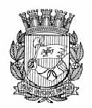 Publicado no D.O.C. São Paulo, 173, Ano 66  Sexta-feira03 de Setembro de 2021GABINETE DO PREFEITORICARDO NUNESDECRETOSDECRETO Nº 60.512, DE 2 DE SETEMBRO DE 2021Abre Crédito Adicional Suplementar deR$ 36.363.237,00 de acordo com a Lei nº17.544, de 30 de dezembro de 2020.RICARDO NUNES, Prefeito do Município de São Paulo, usando das atribuições que lhe são conferidas por lei, na conformidade da autorização contida na Lei nº 17.544, de 30 de dezembro de 2020, e visando possibilitar despesas inerentes às atividades da Secretaria Municipal de Mobilidade e Trânsito,D E C R E T A :Artigo 1º - Fica aberto crédito adicional de R$ 36.363.237,00 (trinta e seis milhões e trezentos e sessenta e três mil e duzentos e trinta e sete reais), suplementar à seguinte dotação do orçamento vigente: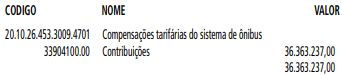 Artigo 2º - A cobertura do crédito de que trata o artigo 1º far-se-á através de recursos provenientes do superávit financeiro apurado em balanço patrimonial do exercício anterior.Artigo 3º - Este decreto entrará em vigor na data de sua publicação.PREFEITURA DO MUNICÍPIO DE SÃO PAULO, em 2 de setembro de 2021, 468º da Fundação de São Paulo.RICARDO NUNES, PrefeitoGUILHERME BUENO DE CAMARGO, Secretário Municipal da FazendaPublicado na Secretaria de Governo Municipal, em 2 de setembro de 2021.DECRETO Nº 60.513, DE 2 DE SETEMBRO DE 2021Abre Crédito Adicional Suplementar deR$ 19.000.000,00 de acordo com a Lei nº17.544, de 30 de dezembro de 2020.RICARDO NUNES, Prefeito do Município de São Paulo, usando das atribuições que lhe são conferidas por lei, na conformidade da autorização contida na Lei nº 17.544, de 30 de dezembro de 2020, e visando possibilitar despesas inerentes às atividades dos Encargos Gerais do Município,D E C R E T A :Artigo 1º - Fica aberto crédito adicional de R$ 19.000.000,00 (dezenove milhões de reais), suplementar às seguintes dotações do orçamento vigente: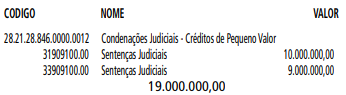 Artigo 2º - A cobertura do crédito de que trata o artigo 1º far-se-á através de recursos provenientes do superávit financeiro apurado em balanço patrimonial do exercício anterior.Artigo 3º - Este decreto entrará em vigor na data de sua publicação.PREFEITURA DO MUNICÍPIO DE SÃO PAULO, em 2 de setembro de 2021, 468º da Fundação de São Paulo.RICARDO NUNES, PrefeitoGUILHERME BUENO DE CAMARGO, Secretário Municipal da FazendaPublicado na Secretaria de Governo Municipal, em 2 de setembro de 2021.DECRETO Nº 60.514, DE 2 DE SETEMBRO DE 2021Abre Crédito Adicional Suplementar deR$ 3.287.844,16 de acordo com a Lei nº17.544, de 30 de dezembro de 2020.RICARDO NUNES, Prefeito do Município de São Paulo, usando das atribuições que lhe são conferidas por lei, na conformidade da autorização contida na Lei nº 17.544, de 30 de dezembro de 2020, e visando possibilitar despesas inerentes às atividades da Secretaria Municipal das Subprefeituras,D E C R E T A :Artigo 1º - Fica aberto crédito adicional de R$ 3.287.844,16 (três milhões e duzentos e oitenta e sete mil e oitocentos e quarenta e quatro reais e dezesseis centavos), suplementar à seguinte dotação do orçamento vigente: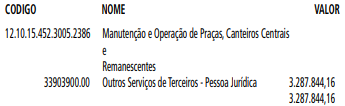 Artigo 2º - A cobertura do crédito de que trata o artigo 1º far-se-á através de recursos provenientes da anulação parcial, em igual importância, da seguinte dotação: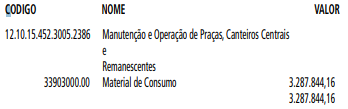 Artigo 3º - Este decreto entrará em vigor na data de sua publicação.PREFEITURA DO MUNICÍPIO DE SÃO PAULO, em 2 de setembro de 2021, 468º da Fundação de São Paulo.RICARDO NUNES, PrefeitoGUILHERME BUENO DE CAMARGO, Secretário Municipal da FazendaPublicado na Secretaria de Governo Municipal, em 2 de setembro de 2021.DECRETO Nº 60.515, DE 2 DE SETEMBRO DE 2021Abre Crédito Adicional Suplementar deR$ 8.183.029,29 de acordo com a Lei nº17.544, de 30 de dezembro de 2020.RICARDO NUNES, Prefeito do Município de São Paulo, usando das atribuições que lhe são conferidas por lei, na conformidade da autorização contida na Lei nº 17.544, de 30 de dezembro de 2020, e visando possibilitar despesas inerentes às atividades do Fundo Municipal de Saúde e da Secretaria Municipal de Esportes e Lazer,D E C R E T A :Artigo 1º - Fica aberto crédito adicional de R$ 8.183.029,29 (oito milhões e cento e oitenta e três mil e vinte e nove reais e vinte e nove centavos), suplementar às seguintes dotações do orçamento vigente: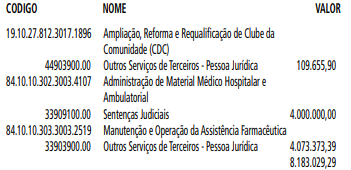 Artigo 2º - A cobertura do crédito de que trata o artigo 1º far-se-á através de recursos provenientes da anulação parcial, em igual importância, das seguintes dotações: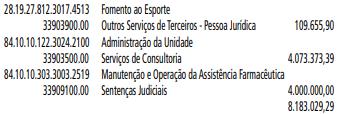 Artigo 3º - Este decreto entrará em vigor na data de sua publicação.PREFEITURA DO MUNICÍPIO DE SÃO PAULO, em 2 de setembro de 2021, 468º da Fundação de São Paulo.RICARDO NUNES, PrefeitoGUILHERME BUENO DE CAMARGO, Secretário Municipal da FazendaPublicado na Secretaria de Governo Municipal, em 2 de setembro de 2021.DECRETO Nº 60.516, DE 2 DE SETEMBRO DE 2021Abre Crédito Adicional Suplementar deR$ 140.000,00 de acordo com a Lei nº17.544, de 30 de dezembro de 2020.RICARDO NUNES, Prefeito do Município de São Paulo, usando das atribuições que lhe são conferidas por lei, na conformidade da autorização contida na Lei nº 17.544, de 30 de dezembro de 2020, e visando possibilitar despesas inerentes às atividades da Subprefeitura Itaim Paulista,D E C R E T A :Artigo 1º - Fica aberto crédito adicional de R$ 140.000,00(cento e quarenta mil reais), suplementar à seguinte dotação do orçamento vigente: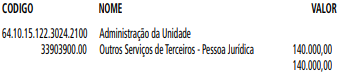 Artigo 2º - A cobertura do crédito de que trata o artigo 1º far-se-á através de recursos provenientes da anulação parcial, em igual importância, das seguintes dotações: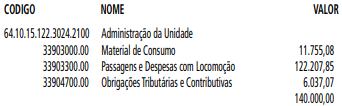 Artigo 3º - Este decreto entrará em vigor na data de sua publicação.PREFEITURA DO MUNICÍPIO DE SÃO PAULO, em 2 de setembro de 2021, 468º da Fundação de São Paulo.RICARDO NUNES, PrefeitoGUILHERME BUENO DE CAMARGO, Secretário Municipal da FazendaPublicado na Secretaria de Governo Municipal, em 2 de setembro de 2021.DECRETO Nº 60.517, DE 2 DE SETEMBRO DE 2021Abre Crédito Adicional Suplementar deR$ 150.000,00 de acordo com a Lei nº17.544, de 30 de dezembro de 2020.RICARDO NUNES, Prefeito do Município de São Paulo, usando das atribuições que lhe são conferidas por lei, na conformidade da autorização contida na Lei nº 17.544, de 30 de dezembro de 2020, e visando possibilitar despesas inerentes às atividades da Secretaria Municipal de Esportes e Lazer,D E C R E T A :Artigo 1º - Fica aberto crédito adicional de R$ 150.000,00 (cento e cinquenta mil reais), suplementar à seguinte dotação do orçamento vigente: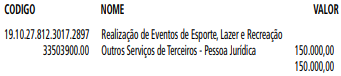 Artigo 2º - A cobertura do crédito de que trata o artigo 1º far-se-á através de recursos provenientes da anulação parcial, em igual importância, da seguinte dotação: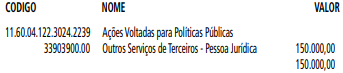 Artigo 2º - A cobertura do crédito de que trata o artigo 1º far-se-á através de recursos provenientes da anulação parcial, em igual importância, da seguinte dotação: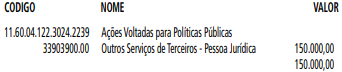 Artigo 3º - Este decreto entrará em vigor na data de sua publicação.PREFEITURA DO MUNICÍPIO DE SÃO PAULO, em 2 de setembro de 2021, 468º da Fundação de São Paulo.RICARDO NUNES, PrefeitoGUILHERME BUENO DE CAMARGO, Secretário Municipal da FazendaPublicado na Secretaria de Governo Municipal, em 2 de setembro de 2021.DECRETO Nº 60.518, DE 2 DE SETEMBRO DE 2021Abre Crédito Adicional Suplementar deR$ 216.000,00 de acordo com a Lei nº17.544, de 30 de dezembro de 2020.RICARDO NUNES, Prefeito do Município de São Paulo, usando das atribuições que lhe são conferidas por lei, na conformidade da autorização contida na Lei nº 17.544, de 30 de dezembro de 2020, e visando possibilitar despesas inerentes às atividades do Fundo Municipal de Saúde,D E C R E T A :Artigo 1º - Fica aberto crédito adicional de R$ 216.000,00 (duzentos e dezesseis mil reais), suplementar à seguinte dotação do orçamento vigente: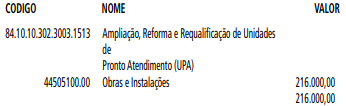 Artigo 2º - A cobertura do crédito de que trata o artigo 1º far-se-á através de recursos provenientes da anulação parcial, em igual importância, da seguinte dotação: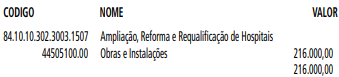 Artigo 3º - Este decreto entrará em vigor na data de sua publicação.PREFEITURA DO MUNICÍPIO DE SÃO PAULO, em 2 de setembro de 2021, 468º da Fundação de São Paulo.RICARDO NUNES, PrefeitoGUILHERME BUENO DE CAMARGO, Secretário Municipal da FazendaPublicado na Secretaria de Governo Municipal, em 2 de setembro de 2021.
DECRETO Nº 60.519, DE 2 DE SETEMBRO DE 2021Abre Crédito Adicional Suplementar de R$39.450,23 de acordo com a Lei nº 17.544,de 30 de dezembro de 2020.RICARDO NUNES, Prefeito do Município de São Paulo, usando das atribuições que lhe são conferidas por lei, na conformidade da autorização contida na Lei nº 17.544, de 30 de dezembro de 2020, e visando possibilitar despesas inerentes às atividades da Secretaria Municipal de Segurança Urbana e do Fundo Municipal de Saúde,D E C R E T A :Artigo 1º - Fica aberto crédito adicional de R$ 39.450,23 (trinta e nove mil e quatrocentos e cinquenta reais e vinte e três centavos), suplementar às seguintes dotações do orçamento vigente: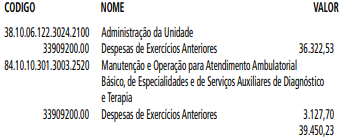 Artigo 2º - A cobertura do crédito de que trata o artigo 1º far-se-á através de recursos provenientes da anulação parcial, em igual importância, das seguintes dotações: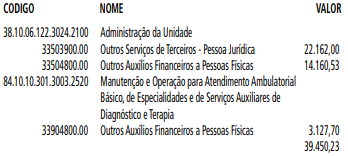 Artigo 3º - Este decreto entrará em vigor na data de sua publicação.PREFEITURA DO MUNICÍPIO DE SÃO PAULO, em 2 de setembro de 2021, 468º da Fundação de São Paulo.RICARDO NUNES, PrefeitoGUILHERME BUENO DE CAMARGO, Secretário Municipal da FazendaPublicado na Secretaria de Governo Municipal, em 2 de setembro de 2021.SECRETARIASPORTARIA SGM 295, DE 2 DE SETEMBRO DE 2021PROCESSO SEI 6068.2021/0003025-0DESIGNAR PARA COMPOR O COMITÊ INTERSECRETARIAL DE INDICADORES DA CIDADE DE SÃO PAULO.RUBENS RIZEK JR., Secretário de Governo Municipal, usando das atribuições que lhe são conferidas pelo art. 2º, III, doDecreto 42.060, de 29 de maio de 2002,RESOLVE:Art. 1º O Comitê Intersecretarial de Indicadores da Cidade de São Paulo, previsto no art. 3º do Decreto 57.087, de 24 de junho de 2016, com o objetivo de dar apoio ao Observatório de Indicadores da Cidade de São Paulo, será composto pelos seguintes membros:I- Secretaria de Governo Municipal – SGMTitular: Patrick Rodrigues AndradeSuplente: Gustavo Guimarães de Campos RabelloII- Casa Civil, do Gabinete do Prefeito – CCTitular: Isabella Cimino ScaffSuplente: Carla Clemente SilvaIII- Secretaria Municipal da Fazenda – SFTitular: Sandro Luis PalancaSuplente: Letícia Cotrim de OliveiraIV- Secretaria Municipal da Pessoa com Deficiência – SMPEDTitular: Renata Belluzzo BorbaSuplente: Juliana Westmann Del PoenteV- Secretaria Municipal da Saúde – SMSTitular: Breno Souza de AguiarSuplente: Camila da Silva MoglianiVI- Secretaria Municipal das Subprefeituras – SMSUBTitular: Camila Cristina MarcosSuplente: Thais Joyce da Silva AmorimVII- Secretaria Municipal de Assistência e DesenvolvimentoSocial – SMADSTitular: Tomás Magalhães AndreettaSuplente: Viviane Canecchio FerreirinhoVIII- Secretaria Municipal de Cultura – SMCTitular: Monica Miyuki ObaraSuplente: Aryane Manfron Serpa RinaldiIX- Secretaria Municipal de Desenvolvimento Econômico,Trabalho e Turismo – SMDETTitular: João Paulo de Brito GrecoSuplente: Mariana Corrêa BarraX- Secretaria Municipal de Direitos Humanos e Cidadania– SMDHCTitular: Amanda Theodoro de SouzaSuplente: Matheus de LimaXI- Secretaria Municipal de Educação – SMETitular: Welington MouraSuplente: Jaqueline dos Santos MoraisXII- Secretaria Municipal de Esportes e Lazer – SEMETitular: Renata Yuri NakamuraSuplente: Katia Campos de AraujoXIII- Secretaria Municipal de Habitação – SEHABTitular: Cristina Gomes BaltazarSuplente: Jenny Zoila Baldiviezo PerezXIV- Secretaria Municipal de Infraestrutura Urbana e Obras– SIURBTitular: Douglas de Paula D'AmaroSuplente: Maria Carolina Landgraf ScaramelliXV- Secretaria Municipal de Inovação e Tecnologia – SMITTitular: Denise Cristina Rodrigues VieiraSuplente: Jorge Gustavo Pinna RodriguesXVI- Secretaria Municipal de Justiça – SMJTitular: Cleusa GuimarãesSuplente: Regina Celia da Silveira SantanaXVII- Secretaria Municipal de Mobilidade e Trânsito – SMTTitular: Everton da Costa WagnerSuplente: Diego Xavier LeiteXVIII- Secretaria Municipal de Relações Internacionais –SMRITitular: Ana Cristina da Cunha WanzelerSuplente: Wagner Luiz Taques da RochaXIX- Secretaria Municipal de Segurança Urbana – SMSUTitular: Angélica Regina RochaSuplente: Vinicius Félix da SilvaXX- Secretaria Municipal de Urbanismo e Licenciamento– SMULTitular: Marilia Araujo RoggeroSuplente: Vitor Cesar VanetiXXI- Secretaria Municipal do Verde e do Meio Ambiente– SVMATitular: Ana Paula de Oliveira SouzaSuplente: Hélia Maria Santa Bárbara PereiraXXII- Controladoria Geral do Município – CGMTitular: Maria Lumena Balaben SampaioSuplente: Alexsandro Pereira de AlmeidaXXIII- Procuradoria Geral do Município – PGMTitular: Bianca Cristina Lira OliveiraSuplente: Rafael Oliveira SousaXXIV- Prodam - PRODAMTitular: Glauber Rodrigues da SilvaSuplente: Carolina Bracco Delgado AguiarArt. 2º A Coordenação do Comitê Intersecretarial de Indicadores da Cidade de São Paulo caberá à Secretaria Municipal deUrbanismo e Licenciamento - SMUL, por meio da Coordenadoria de Produção e Análise de Informação – GEOINFO.Art. 3º Compete ao Comitê Intersecretarial:a) aprovar seu plano de trabalho anual e regimento interno;b) orientar a elaboração, implementação, monitoramento e avaliação de ações relacionadas a indicadores e ao Observatório de Indicadores da Cidade de São Paulo;c) propor métodos e procedimentos para atualização, compatibilização e contínua manutenção das informações compiladas e produzidas, com o objetivo de evitar redundâncias e duplicidades na produção e manutenção de indicadores;d) propor parcerias entre órgãos municipais e outros atores, públicos ou privados, para o fortalecimento do desenvolvimento, da implementação e da manutenção do Observatório de Indicadores da Cidade de São Paulo.Art. 4º Esta Portaria entrará em vigor na data de sua publicação, ficando revogadas as Portarias SGM-76, de 3 de março de 2020, SGM-88, de 12 de março de 2020, SGM-138, de 15 de maio de 2020 e SGM-317, de 9 de novembro de 2020.SECRETARIA DE GOVERNO MUNICIPAL, aos 2 de setembro de 2021.RUBENS RIZEK JR., Secretário de Governo MunicipalFUNDAÇÃO PAULISTANA DE EDUCAÇÃO E TECNOLOGIAGABINETE DIRETOR GERALDESPACHO DO CHEFE DE GABINETEAPLICAÇÃO DE PENALIDADESEI nº8110.2021/0000597-6INTERESSADO: IGOR RAPAHEL GUIMARÃES SOARES.ASSUNTO: Aquisição de Carregador para Pilha Recarregávelde uso exclusivo para os Cursos do PRONATEC. Penalidade.Aplicação.I – No uso das atribuições legais a mim conferidas, a vista dos elementos contidos no presente, considerando que o prazo para defesa prévia transcorreu “in albis”, bem como na manifestação conclusiva da Assessoria Jurídica (SEI 051207691), a qual adoto como razão de decidir, APLICO a penalidade a empresa IGOR RAPHAEL GUIMARAES SOARES, inscrita no CNPJ/MF sob o nº CNPJ: 30.398.587/0001-08, pela demora na entrega do objeto, conforme determina o item, 3.1 da respectiva Nota de Empenho SEI 050098364, visto o atraso de 19 (dezenove) dias na entrega de Carregador para Pilha Recarregável de uso exclusivo para os Cursos do PRONATEC, sendo que a multa contratual perfaz o valor de R$ 31,44 (trinta e um reais e quarenta e quatro centavos).SEI Nº 8110.2021/0000589-5INTERESSADO: GRÁFICA E EDITORA W2 RIO PRETO EIRELI.ASSUNTO: Aquisição de 100 Cartões de visita, 9x5cm para cada arquivo. No total de 9 funcionários totalizando 900 cartões. 3 Banners de Lona Vinil, fosco, tamanho 0,90 x 1,20 cm, para Assessoria de Comunicação da Fundação Paulistana de Educação, Tecnologia e Cultura. Penalidade. Aplicação.I – No uso das atribuições legais a mim conferidas, a vista dos elementos contidos no presente, considerando que o prazo para defesa prévia transcorreu “in albis”, bem como na manifestação conclusiva da Assessoria Jurídica (SEI 051194824), a qual adoto como razão de decidir, APLICO a penalidade a empresa GRÁFICA E EDITORA W2 RIO PRETO EIRELI ME, inscrita no CNPJ/MF sob o nº CNPJ: 23.120.118/0001-59, pela demora na entrega do objeto, conforme determina o item, 3 conforme determina o item 10 b do Termo de Referência SEI 034884597, visto o atraso de 6 (seis) dias na entrega de 100 Cartões de visita, 9x5cm para cada arquivo. No total de 9 funcionários totalizando 900 cartões. 3 Banners de Lona Vinil, fosco, tamanho 0,90 x 1,20 cm, para Assessoria de Comunicação da Fundação Paulistana de Educação, Tecnologia e Cultura. sendo que a multa contratual perfaz o valor de R$ 4,86 (quatro reais e oitenta e seis centavos).SEI nº 8110.2021/0000577-1INTERESSADO: GRÁFICA E EDITORA W2 RIO PRETO EIRELI.ASSUNTO: Aquisição de 3 unidade de banners, tamanho 90x 120 cm, cores 4x0, acabamento em madeira horizontal, paraAssessoria de Comunicação da Fundação Paulistana de Educação, Tecnologia e Cultura. Penalidade. Aplicação.I – No uso das atribuições legais a mim conferidas, a vista dos elementos contidos no presente, considerando que o prazo para defesa prévia transcorreu “in albis”, bem como na manifestação conclusiva da Assessoria Jurídica (SEI 051170297), a qual adoto como razão de decidir, APLICO a penalidade a empresa GRÁFICA E EDITORA W2 RIO PRETO EIRELI ME, inscrita no CNPJ/MF sob o nº CNPJ: 23.120.118/0001-59, pela demora na entrega do objeto, conforme determina o item, 3 conforme determina o item 10 b do Termo de Referência SEI 034884597, visto o atraso de 26 (vinte e seis) dias na entrega de 3 unidade de banners, tamanho 90 x 120 cm, cores 4x0, acabamento em madeira horizontal, para Assessoria de Comunicação da Fundação Paulistana de Educação, Tecnologia e Cultura. Sendo que a multa contratual perfaz o valor de R$ 16,38 (dezesseis reais e trinta e oito centavos).DESPACHO DO CHEFE DE GABINETENOTIFICAÇÃOSEI Nº 8110.2021/0000632-8INTERESSADO: CARMEN HISLAM SANTOS SERRAO MELO.ASSUNTO: Aquisição de 16 unidades de cadeira de escritório com regulagem de altura, apoio de braços, pés giratórios, suporte até 110 kg para Escola Municipal de Educação Profissional e Saúde Pública Professor Makiguti. Notificação.Possibilidade.I – No uso das atribuições que me foram conferidas por lei, nos termos do art. 57 do Decreto 44.279/2003, que regulamentou a Lei 13.278/2002, e art. 87 da Lei 8.666/93, e ainda, com base nos demais elementos constantes do presente, em especial as informações do fiscal do contrato sob documento SEI n.º 050843678, manifestação do Núcleo de Execução Orçamentária SEI 050989274 o Parecer FUNDATEC/AJ n.º 051085404, NOTIFICO a empresa: CARMEN HISLAM SANTOS SERRAO MELO, inscrita no CNPJ/MF sob o nº CNPJ: 40.793.539/0001-60, a apresentar defesa prévia, no prazo de 5 (cinco) dias úteis, haja vista que se encontra sujeita a aplicação de penalidade por demora na entrega do objeto, conforme determina o item 3.1 da respectiva Nota de Empenho SEI 050842505, visto o atraso de 8 (oito) dias na entrega d de 16 unidades de cadeira de escritório com regulagem de altura, apoio de braços, pés giratórios, suporte até 110 kg para Escola Municipal de Educação Profissional e Saúde Pública Professor Makiguti., sendo que a multa contratual perfaz o valor de R$ 319,95 (trezentos e dezenove reais e noventa e cinco centavos).II – Para efeito de apresentação de defesa prévia utilizar a referência Processo Administrativo nº 8110.2021/0000632-8 e efetuando o protocolo online pelos e mails ruanpmcamara@ prefeitura.sp.gov.br e pthomazini@prefeitura.sp.gov.brSEI nº 8110.2021/0000629-8INTERESSADO: HELP ASSESSORIA ADMINISTRATIVA EIRELI.ASSUNTO: Aquisição, Item 01 Jogo de Jarra (1,2litros) com 6 copos de vidro (310 ml cada) - 03 unidades e Item 02 Jogo de 6 xícaras (entre 70 a 80 ml cada) - acompanhada de píres – 02 Unidedes. para a Escola Municipal de Educação Profissional e Saúde Pública Professor Makiguti. Notificação. Possibilidade.I – No uso das atribuições que me foram conferidas por lei, nos termos do art. 57 do Decreto 44.279/2003, que regulamentou a Lei 13.278/2002, e art. 87 da Lei 8.666/93, e ainda, com base nos demais elementos constantes do presente, em especial as informações do fiscal do contrato sob documento SEI n.º 050772356, manifestação do Núcleo de Execução OrçamentáriaSEI 050988504 o Parecer FUNDATEC/AJ n.º 051092421, NOTIFICO a empresa: HELP ASSESSORIA ADM EIRELI, inscrita no CNPJ/MF sob o nº CNPJ: 37.101.251/0001-72, a apresentar defesa prévia, no prazo de 5 (cinco) dias úteis, haja vista que se encontra sujeita a aplicação de penalidade por demora na entrega do objeto, conforme determina o item 3.1 da Nota de Empenho SEI 050762068, visto o atraso de 3 (três) dias na entrega de Aquisição, Item 01 Jogo de Jarra (1,2litros) com 6 copos de vidro (310 ml cada) - 03 unidades e Item 02 Jogo de 6 xícaras (entre 70 a 80 ml cada) - acompanhada de píres - 02 Unidedes. Para a Escola Municipal de Educação Profissional e Saúde Pública Professor Makiguti. Sendo que a multa contratual perfaz o valor de R$ 6,67 (seis reais e sessenta e sete centavos).II – Para efeito de apresentação de defesa prévia utilizar a referência Processo Administrativo nº 8110.2021/0000629-8 e efetuando o protocolo online pelos e mails ruanpmcamara@ prefeitura.sp.gov.br e pthomazini@prefeitura.sp.gov.brSERVIDORES   PAG. 38DESENVOLVIMENTO ECONÔMICO, TRABALHO E TURISMOGABINETE DA SECRETÁRIADESPACHOS DO CHEFE DE GABINETE6064.2021/0001256-0I – No exercício da competência que me foi atribuída por meio da Portaria 38/13 - SDTE, de 25 de setembro de 2013, à vista dos elementos de convicção contidos no processo em epígrafe, em observância ao Comunicado 59/2021 - SEGES/ DEF, AUTORIZO a alteração de férias da servidora SHEYLA MYRIAM ANGELIM SICILIA, RF: 747.582.9, referente ao exercício de 2021, conforme contido no documento SEI n.º 051231568.6064.2021/0001255-2I – No exercício da competência que me foi atribuída por meio da Portaria 38/13 - SDTE, de 25 de setembro de 2013, à vista dos elementos de convicção contidos no processo em epígrafe, em observância ao Comunicado 59/2021 - SEGES/DEF, AUTORIZO a alteração de férias da servidora CAMILA RAMALHO DI GRASSI, RF: 859.909.2, referente ao exercício de 2021, conforme contido no documento SEI n.º 051228184.6064.2021/0001261-7I – No exercício da competência que me foi atribuída por meio da Portaria 38/13 - SDTE, de 25 de setembro de 2013, à vista dos elementos de convicção contidos no processo em epígrafe, em observância ao Comunicado 59/2021 - SEGES/DEF, AUTORIZO a alteração de férias do servidor NELITO ANGELO DE NOVAES, RF: 748.219.1?, referente ao exercício de 2021, conforme contido no documento SEI n.º 051267220.
JUSTIÇAGABINETE DO SECRETÁRIODESPACHOS DA SECRETÁRIAREPUBLICADO POR TER SAÍDO COM INCORREÇÕES NODOC DE 28/08/2021.2018-0.039.869-3DESPACHO n.º 246/2021-SMJ.GEm face dos elementos de convicção constantes do presente, em especial as conclusões do Departamento de Procedimentos Disciplinares – PROCED e da Procuradoria Geral do Município, que acolho como razão de decidir, aplico, no uso da competência fixada no artigo 28, inciso VII, alínea b, do Decreto 58.414/18, a pena de SUSPENSÃO por 60 (sessenta) dias ao servidor J.A.S, por infração ao artigo 178, inciso XI e XII e artigos 179, “caput”, da Lei n. 8.989/79 e artigo 2° da Lei n. 16.488/16, nos termos do artigo 186 da Lei n. 8.989/79 combinado com artigo 6º, inciso II, da Lei n. 16.488/16.2017-0.019.182-5DESPACHO n.º 256/2021-SMJ.GEm face dos elementos de convicção constantes do presente, em especial as conclusões da Coordenadoria Geral do Consultivo – CGC e da Procuradoria Geral do Município - PGM, que acolho como razão de decidir, aplico, no uso da competência fixada no artigo 28, inciso VII, alínea “c” do Decreto 58.414/18, a pena de SUSPENSÃO por 20(vinte) dias à servidora Lusia do Nascimento da Silva, RF. n° 728.701-1, vínculo 2, efetivo, por infração ao disposto no artigo 140, 179, inciso XI e XII e 179 “caput” da Lei n° 8.989/79, por força da atenuação estabelecida no artigo 192 da mesma lei.6021.2021/0007234-8DESPACHO n.º 257/2021-SMJ.GEm face dos elementos de convicção constantes do presente, em especial as conclusões da Coordenadoria Geral do Consultivo - CGC e da Procuradoria Geral do Município - PGM, que acolho como razão de decidir, aplico, no uso da competência fixada no artigo 28, inciso VII, alínea c, item 2, do Decreto 58.414/18, a pena de SUSPENSÃO por 120 (cento e vinte) dias ao servidor V.M, nos termos do artigo 6º, incisoIV da Lei n° 16.488/2016 e artigo 192 da Lei n° 8.989/79, além da frequência a curso que oriente sobre igualdade de gênero ou trate do tema específico do assédio sexual, sob pena de suspensão de sua remuneração na primeira oportunidade, nos exatos termos do art. 7º da mesma lei .6021.2021/0031380-9DESPACHO n.º 258/2021-SMJ.GI. À vista da manifestação do Departamento de Procedimentos Disciplinares – PROCED e pela Procuradoria Geral do Município - PGM, RETIFICO o despacho nº 208/2021-SMJ.G para constar:a) a instauração de INQUÉRITO ADMINISTRATIVO em face do servidor JOSÉ ANTÔNIO VARELA QUEIJA, RF. n°741.571.1, chefe de gabinete da Secretaria Municipal de Desenvolvimento Econômico, Trabalho e Turismo.II. RATIFICO todos os demais termos do despacho.6021.2021/0041143-6DESPACHO n.º 260/2021-SMJ.GConsiderando as manifestações da Procuradoria Geral do Município - PGM, em especial a justificativa da Departamento de Procedimentos Disciplinares - PROCED incumbida da instrução do feito, prorrogo por 60 (sessenta) dias o prazo para a conclusão do Inquérito Administrativo Especial objeto do Processo Administrativo nº 6021.2021/0018409-0.6029.2021/0010553-3DESPACHO n°. 261/2021– SMJ.GNo uso das atribuições que me são conferidas pelo artigo 28, inciso VII, alínea “b”, do Decreto n° 58.414/18 e à vista dos elementos de convicção constantes do presente, em especial as manifestações do Departamento de Procedimentos Disciplinares - PROCED e da Procuradoria Geral do Município - PGM, que adoto como razão de decidir, CONHEÇO o Recurso Administrativo, por tempestivo. No méritoNEGO-LHE PROVIMENTO, ante a inexistência de argumentos, fatos ou elementos capazes de modificar a decisão impugnada, consoante à exigência da norma do artigo 176, inciso II, da Lei n 8.989/79.PORTARIAS DISCIPLINARESPORTARIA Nº 065/2021 - SMJ.GEUNICE APARECIDA DE JESUS PRUDENTE, Secretário Municipal de Justiça, à vista do que consta do processo nº 2017-0.019.182-5.RESOL V E, no uso da competência fixada no artigo 28, inciso VII, alínea c, item 2, do Decreto 58.414/18, aplicar a pena deSUSPENSÃO por 20 (vinte) dias à servidora Lusia do Nascimento da Silva, RF. n° 728.701-1, vínculo 2, efetivo, por infração ao disposto no artigo 140, 179, inciso XI e XII e 179“caput” da Lei n° 8.989/79, por força da atenuação estabelecida no artigo 192 da mesma lei.PORTARIA Nº 067/2021 - SMJ.GEUNICE APARECIDA DE JESUS PRUDENTE, Secretária Municipal de Justiça, à vista do que consta do processo nº 6021.2021/0007234-8,RESOLVE, no uso da competência fixada no artigo 28, inciso VII, alínea c, item 2, do Decreto 58.414/18, aplicar a pena de SUSPENSÃO por 120 (cento e vinte) dias ao servidor V.M, nos termos do artigo 6º, inciso IV da Lei n° 16.488/2016 e artigo 192 da Lei n° 8.989/79, além da frequência a curso que oriente sobre igualdade de gênero ou trate do tema específico do assédio sexual, sob pena de suspensão de sua remuneração na primeira oportunidade, nos exatos termos do art. 7º da mesma lei .